    SZPITAL SPECJALISTYCZNY NR 1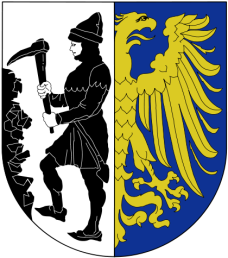 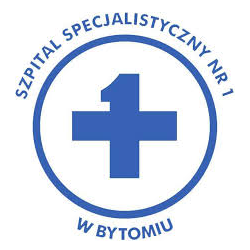 ul. Żeromskiego 7, 41-902 BytomTel.: (32) 39 63 200	       Fax.: (32) 39 63 251NIP: 626-034-01-73   REGON: 270235840   KRS 0000079907            Konto: ING o/Bytom 58 1050 1230 1000 0023 5039 0619    e-mail: info@szpital1.bytom.pl    www.szpital1.bytom.pl  ePUAP: /SZPITAL1BYTOM/skrytkaESPUMOWA NR   /2021zawarta w dniu  …………….2021 roku w Bytomiu, pomiędzy:Szpitalem Specjalistycznym Nr 1z siedzibą w 41 – 902 Bytom, przy ul. Żeromskiego 7 zarejestrowanym w Sądzie Rejonowym 
w Katowicach Wydział Gospodarczy Krajowego Rejestru Sądowego, pod numerem 
KRS 0000079907, NIP 626-034-01-73,  REGON: 270235840,   reprezentowanym przez:Dyrektor mgr Władysław Perchalukzwanym dalej ZAMAWIAJĄCYM,zarejestrowanym w Sąd Rejonowy dla ……………………, pod numerem pod numerem KRS………………, NIP  …….. ………………REGONreprezentowanego przez1. ............................................................................2............................................................................ zwanym dalej  WYKONAWCĄ.Umowa jest zawarta w następstwie przeprowadzonego postępowania o udzielenie zamówienia publicznego w trybie podstawowym zgodnie z postanowieniami ustawy z dnia 11.09.2019 r. z późn. zm. Prawo Zamówień Publicznych pn. „Wymiana dźwigu osobowego w budynku nr 1 Szpitala Specjalistycznego Nr 1 w Bytomiu” którego rozstrzygnięcie nastąpiło w dniu ……..2021r.                       Zadanie współfinansowane jest z środków budżetu Miasta Bytom w ramach umowy dotacji                                                        nr ZZE.8023.1.6.2021 zawartej w dniu 12 marca 2021 roku.Treść umowy została sporządzona na podstawie złożonej oferty.§ 1Przedmiotem umowy jest wymiana dźwigu osobowego w budynku nr 1 Szpitala Specjalistycznego Nr 1 w Bytomiu.  Przedmiot umowy obejmuje następujące prace:-	demontaż istniejącego dźwigu szpitalnego,-	dostawę i montaż w pełni zautomatyzowanego i bezobsługowego nowego dźwigu osobowego                        w istniejącym szybie oraz jego uruchomienie (zgodnie z obowiązującymi w tym zakresie przepisami, prawa), wg parametrów technicznych dźwigu.-	opracowanie koniecznych projektów i dokumentów spełniających wymagania Urzędu Dozoru Technicznego-	wykonanie wymaganych przez Dozór Techniczny prób, pomiarów, uzgodnień i odbiorów                                       i uzyskanie dopuszczenia dźwigu do eksploatacji przez UDT-	uzyskanie w imieniu Zamawiającego książki rewizji nowego dźwigu zatwierdzonej przez UDT-	usunięcie z terenu szpitala i dokonanie utylizacji we własnym zakresie zdemontowanego dźwigu, starego okablowania elektrycznego i wszelkich innych odpadów powstałych w wyniku wykonania 	ww. czynności -	szkolenie personelu Zamawiającego z zakresu bieżącej obsługi nowego dźwigu-	dostarczenie dokumentacji powykonawczej w tym instrukcji użytkowania, konserwacji                                      i eksploatacji dźwigu w min. 2 egzemplarzach w języku polskim w formie papierowej-	konserwacje wraz z wymianą zużytych lub uszkodzonych kompletnych podzespołów i części zamiennych-	przeglądy w okresie gwarancji oraz bezpłatny udział w badaniu rocznym dźwigu -	podjęcie czynności naprawczych oraz uwolnienia ludzi z zablokowanego dźwigu w okresie trwania gwarancji - max czas reakcji na zgłoszenie i dojazd serwisanta do 30 min-	dostarczanie i utrzymywanie kart SIM w zamontowanych systemach GSM w okresie trwania gwarancji -	wykonanie odkuć starego tynku-	malowanie ścian całego szybu wraz z uzupełnieniem tynków-	obróbka drzwi szybowych po wymianie –6 sztuk. Wykonanie nowej posadzki z wykładziny PCV oraz malowanie ścian na których znajdują się drzwi szybowe z zachowaniem obecnej kolorystyki i materiałów (do uzgodnienia z Zamawiającym)-	wykonanie oświetlenia szybu zgodnie z obowiązującymi przepisami.2.	 Realizacja przedmiotu umowy będzie współfinansowana w ramach umowy nr …………..Strony ustalają wynagrodzenie za dostarczony towar na łączną kwotę ………….zł netto + VAT w obowiązującej wysokości co daje kwotę …….. zł brutto (słownie:            zgodnie 3.    W ww. cenie zawierają się koszty związane z dostawą, instalacją oraz wszelkimi opłatami i kosztami związanymi z realizacją przedmiotu zamówienia. § 2Po dokonaniu instalacji przedmiotu umowy Wykonawca wystawi fakturę VAT, Faktura będzie wystawiona z zastosowaniem 60 dniowego terminu płatności, liczonego od daty doręczenia przez Wykonawcę prawidłowo wystawionej faktury VAT przez Wykonawcę.§ 3Zamawiający oświadcza, że jest podatnikiem podatku od towarów i usług (VAT) i posiada Numer Identyfikacji Podatkowej – NIP 626-034-01-73. Zamawiający upoważnia przez okres obowiązywania umowy Wykonawcę do wystawiania faktur VAT z tytułu realizacji niniejszej Umowy bez podpisu osoby przez nią upoważnionej.§ 4Wykonawca zobowiązuje się do wykonania przedmiotu umowy określonego w §1, 
w terminie nie dłuższym niż 5 miesięcy od dnia zawarcia umowy. W termin realizacji zadania wlicza się wykonanie zadania inwestycyjnego oraz przeprowadzenie odbioru przez Urząd Dozoru Technicznego wraz z uzyskaniem dopuszczenia dźwigu do użytkowania.Wykonawca winien uwzględnić, że oddziały szpitalne i inne jednostki organizacyjne szpitala, będą czynne, a Zamawiający nie wyraża zgody na zakłócenia ich funkcjonowania.Wykonawca oświadcza, że dostarczony przedmiot umowy spełnia wymagania techniczne zawarte    w SWZ.5.    Zamawiający ustala następujące rodzaje odbiorów:1) odbiór końcowy realizacji przedmiotu zamówienia;2) odbiór pogwarancyjny§ 5Realizacja przedmiotu umowy będzie zrealizowana na ryzyko Wykonawcy. § 6Wykonawca zapewnia w ramach ceny przeglądy techniczne w okresie gwarancji. Przeglądy będą realizowane w częstotliwości zgodnej z zalecaniami producenta, lecz nie rzadziej niż 1 raz na 12 miesięcy. § 71.    Wymagania dotyczące Wykonawcy:1) Uprawnienia firmy do wykonywania modernizacji dźwigów osobowych nadane przez UDT2) Uprawnienia co najmniej 2 pracowników do konserwacji dźwigów osobowych wydane przez UDT 3) Uprawnienia do eksploatacji SEP E do 1 kV co najmniej 1 osoba4) Uprawnienia do nadzoru SEP D co najmniej 1 osoba4) Certyfikat ISO: PN-EN ISO 9001: 2015 w zakresie dotyczącym min.: modernizacji, konserwacji                i serwisu urządzeń dźwigowych5) Referencje lub inne dokumenty potwierdzające wykonywanie prac związanych z wymianą dźwigów w jednostkach użyteczności publicznej o wartości prac mim 200.000 zł brutto tj. wartość jednej inwestycji– min 1 sztuka6) Referencje potwierdzające wykonywanie prac związanych z obsługą serwisową dźwigów                           w jednostkach użyteczności publicznej (min 2 lata doświadczenia) - min 1 sztuka7) Opłacone OC firmy na kwotę min 500.000,00 zł brutto od prowadzonej działalności gospodarczej						§ 81.   Wykonawca zobowiązany jest do: 1) wykonania przedmiotu niniejszej umowy zgodnie z zasadami wiedzy technicznej i sztuki instalacyjnej, obowiązującymi przepisami prawa, a także z należytą starannością oraz do oddania przedmiotu umowy Zamawiającemu w terminie wskazanym w umowie;2) prowadzenia prac w sposób uzgodniony z Zamawiającym3) zabezpieczenia obszaru realizacji przedmiotu zamówienia4) zabezpieczenia szybu przed dostępem osób nieupoważnionych,5) wywiezienia i zutylizowania na własny koszt, zgodnie z obowiązującymi przepisami prawa, elementów z demontażu i rozbiórki, nie nadających się do powtórnego wykorzystania;6) utrzymywania terenu wykonywania prac i składowanie wszelkich urządzeń pomocniczych i zbędnych materiałów, odpadów i śmieci oraz niepotrzebnych urządzeń prowizorycznych, w sposób zgodny z obowiązującymi w tym zakresie przepisami;7) uporządkowania po zakończeniu realizacji przedmiotu umowy, miejsca wykonywania prac i doprowadzenie do stanu pierwotnego oraz przekazanie go Zamawiającemu w terminie ustalonym na odbiór przedmiotu umowy;8) naprawienia i doprowadzenia do stanu poprzedniego na swój koszt zniszczonych lub uszkodzonych przez Wykonawcę lub jego podwykonawcę części infrastruktury szpitala;9) naprawienia na swój koszt innych szkód powstałych w mieniu Zamawiającego, za których powstanie ponosi odpowiedzialność Wykonawca lub jego podwykonawca;  10) postępowania na terenie szpitala zgodnie z zasadami bezpieczeństwa i higieny pracy, zasadami ppoż. i ochrony środowiska.Wykonawca na własny koszt zapewni osobom wykonującym przedmiot zamówienia: przeszkolenie             w zakresie BHP, ochrony przeciwpożarowej, w zakresie uregulowań wewnętrznych szpitala oraz profilaktyczne badania pracowników (wstępne, okresowe, kontrolne).11) powiadomienia przed zakończeniem prac związanych z realizacją przedmiotu umowy Urząd Dozoru Technicznego o konieczności odbioru zamontowanego dźwigu, wymienionego w  § 1 ust. 1,                w celu włączenia dźwigu do eksploatacji.2.  Zamawiający zobowiązany jest do:1)  przystąpienia do odbioru przedmiotu umowy w terminie zgłoszonym przez Wykonawcę                            i uzgodnionym z Urzędem Dozoru Technicznego. 						§ 91. Dodatkowe warunki realizacji przedmiotu zamówienia:  1) Wykonawca zobowiązany jest do zabezpieczenia i zapewnienia pracowników zajmujących się transportem pacjentów na noszach i wózkach inwalidzkich tzw. noszowych, oraz pomocy przy transporcie/dostawie posiłków dla pacjentów na piętra Oddziałów zlokalizowanych                      w przedmiotowym budynku w całym okresie niedostępności dźwigu (od wyłączenia dźwigu                 z użytkowania i rozpoczęcia prac demontażowych, aż do dopuszczenia nowego dźwigu do użytkowania przez UDT i odbiorze przedmiotu zamówienia).2) Przedmiotowa usługa będzie wykonana nieodpłatnie tj. w całości na koszt Wykonawcy.  § 101. Warunki szczegółowe transportu pacjentów wykonywanego przez noszowych:1) Wykonawca odpowiada za wszelkie kwestie związane z zapewnieniem odpowiedniego bezpieczeństwa pacjentów podczas transportu2) Zamawiający na wniosek Wykonawcy nieodpłatnie udostępni nosze do transportu pacjentów                        z ambulansu szpitalnego do wyłącznej dyspozycji noszowych. Przekazanie noszy odbędzie się na podstawie protokołu zdawczo odbiorczego. Wykonawca odpowiada za utrzymanie noszy                              w niezmiennym stanie technicznym i ich zwrot w stanie niepogorszonym. Wszelkie koszty napraw noszy realizowane w czasie ich udostępnienia i konieczne do wykonania z uwagi na ujawnione uszkodzenia przy ich zwrocie obciążają Wykonawcę.3) noszowi będą zapewnieni na miejscu (w lokalizacji wymiany dźwigu), w trybie stałym, 24 godziny na dobę i 7 dni w tygodniu (z uwzględnieniem dni wolnych od pracy)4) Wykonawca zapewnia stały kontakt z pracownikami - noszowymi a Zamawiającym poprzez udostępnienie noszowym sprawnie działający telefon komórkowy wraz z przekazanym numerem telefonu w celu wezwań do transportu pacjentów.5) noszowi są zobowiązani rozpocząć transport w możliwie najkrótszym czasie, lecz nie dłuższym niż                  15 minut od zgłoszenia konieczności transportu6) szpital zapewni pracownikom noszowym, następujące środki ochrony indywidualnej: - maski, rękawiczki - w uzasadnionych przypadkach (tj. transportu pacjenta chorego na chorobę zakaźną lub podejrzanego                  o chorobę zakaźną) dodatkowo kombinezon ochronny.7)  Zamawiający udostępni Wykonawcy na czas realizacji zadania pomieszczenie socjalne znajdujące się w budynku Szpitala do dyspozycji pracownikom noszowym.§ 111.  Stosownie do art. 95 ust. 1 Ustawy Pzp Zamawiający wymaga zatrudnienia przez Wykonawcę, podwykonawcę lub dalszego podwykonawcę na podstawie stosunku pracy, w rozumieniu ustawy                  z dnia 26.06.1974 r. - Kodeks pracy (Dz. U. z 2020 r. poz. 1320) osób wykonujących czynności w zakresie realizacji zadań określonych w przedmiotowej umowie. 2.   Za wszelkie działania związane z czynnością transportu pacjenta przez pracowników Wykonawcy (noszowych) odpowiada Wykonawca, od momentu przejęcia pacjenta przez noszowych do realizacji zadania.3.   Dane osobowe pracowników winny być ujęte w wykazie osób zgodnie z załącznikiem nr 4 do SWZ.	  					   § 12Zamawiającemu przysługuje prawo do naliczenia kar umownych w następujących przypadkach:za zwłokę w wykonaniu określonego w umowie przedmiotu zamówienia w wysokości 0,15 %  wynagrodzenia umownego netto za każdy dzień opóźnienia, licząc od terminu umownego zakończenia przedmiotu zamówieniaza odstąpienie od umowy z przyczyn leżących po stronie Wykonawcy w wysokości     10 % wynagrodzenia umownego netto za przedmiot zamówieniaza odstąpienie od umowy przez którąkolwiek ze stron z przyczyn leżących po stronie Wykonawcy w wysokości 10 % wynagrodzenia brutto, o którym mowa w § 1 ust. 2 umowy,za naruszenie jakiegokolwiek ustalonego w niniejszej umowie lub jej załącznikach obowiązku lub terminu Wykonawcy w zakresie realizacji przedmiotu niniejszej umowy, z zastrzeżeniem ust. a i b, w tym obowiązku lub terminu wynikającego z rękojmi i gwarancji w wysokości 5 % kwoty wynagrodzenia brutto, o którym mowa w § 1 ust. 2 umowy.Zamawiający ma prawo dochodzenia odszkodowania na zasadach ogólnych kodeksu cywilnegoza naruszenie zasad BHP, a w szczególności stwierdzenie spożywania alkoholu albo innych substancji psychoaktywnych na przekazanym terenie wykonywania prac lub stwierdzeniu przebywających tam osób stanu po spożyciu alkoholu – każdorazowo w wysokości 1 000,00 zł; za nieprzedłożenie przez Wykonawcę, podwykonawcę lub dalszego podwykonawcę Zamawiającemu poświadczonej za zgodność z oryginałem kopii umowy o podwykonawstwo lub jej zmiany w terminie określonym w umowie – w wysokości 1 000,00 zł netto za każdy przypadek;za nieprzedłożenie przez Wykonawcę, podwykonawcę lub dalszego podwykonawcę do zaakceptowania Zamawiającemu projektu umowy o podwykonawstwo na wykonanie przedmiotu zamówienia lub jej zmiany w terminie określonym w umowie – w wysokości 1 000,00 zł netto za każdy przypadek;za brak zmiany umowy o podwykonawstwo w zakresie terminu zapłaty – w wysokości 1 000,00 zł netto za każdy przypadek;z tytułu braku zapłaty lub nieterminowej zapłaty wynagrodzenia należnego podwykonawcom lub dalszym podwykonawcom – w wysokości 1 000,00 zł netto za każdy przypadek;Zamawiający ma prawo dochodzić odszkodowania uzupełniającego na zasadach ogólnych, o ile szkoda przekroczy wysokość zastrzeżonej kary umownej.Wykonawca zobowiązuje się nie zbywać wierzytelności wynikających z niniejszej umowy osobom trzecim bez uprzedniej pisemnej zgody Zamawiającego.Zamawiającemu przysługuje prawo potrącenia kar umownych z należnego Wykonawcy wynagrodzenia, na co Wykonawca wyraża zgodę. W przypadku, gdy potrącenie kary umownej z wynagrodzenia Wykonawcy nie będzie możliwe, Wykonawca zobowiązuje się do zapłaty kary umownej w terminie 7 dni roboczych od dnia otrzymania noty obciążeniowej wystawionej przez Zamawiającego.Łączna maksymalna wysokość kar umownych nie może przekroczyć 20 % wartości netto wynagrodzenia wykonawcy wskazanego w §1 ust. 2 umowy.§ 13Na podstawie art. 462 pkt 1 ustawy z dnia 11 września 2019 r. Prawo zamówień publicznych   zwanej dalej: „Pzp”, Zamawiający zastrzega obowiązek osobistego wykonania przez Wykonawcę kluczowych części zamówienia na prace ujęte § 1  umowy, tj.: prac związanych z rozmieszczeniem i instalacją Roboty specjalistyczne, do których wykonania Wykonawca nie ma przygotowania techniczno-organizacyjnego, Wykonawca może wykonać przy pomocy podwykonawców wykazanych w zestawieniu wg Załącznika nr 3 do SIWZ.W trakcie realizacji przedmiotu umowy, Wykonawca przedkłada Zamawiającemu projekt umowy o podwykonawstwo, której przedmiotem są roboty budowlane, o których mowa w ust. 2 niniejszego paragrafu, najpóźniej na 7 dni przed planowanym zawarciem umowy z podwykonawcą. Zamawiający w terminie 7 dni od doręczenia projektu umowy o podwykonawstwo, o którym mowa powyżej, zgłasza Wykonawcy pisemne zastrzeżenia, gdy projekt umowy: nie spełnia wymagań określonych w specyfikacji istotnych warunków zamówienia, przewiduje termin zapłaty wynagrodzenia dłuższy niż 30 dni od dnia doręczenia Wykonawcy wystawionej faktury lub rachunku, potwierdzających wykonanie zleconej Podwykonawcy roboty budowlanej.Jeżeli Zamawiający w terminie wskazanym w ust. 3 niniejszego paragrafu, nie złoży w formie pisemnej zastrzeżeń, Strony uznają, że Zamawiający akceptuje przedłożony projekt umowy.W terminie 7 dni od zawarcia umowy Wykonawca przedkłada Zamawiającemu poświadczoną za zgodność z oryginałem kopię umowy o podwykonawstwo, której przedmiotem są roboty budowlane, o których mowa w ust. 2 niniejszego paragrafu.Zamawiającemu przysługuje uprawnienie do złożenia sprzeciwu w formie pisemnej w terminie 7 dni od doręczenia poświadczonej za zgodność z oryginałem kopii umowy o podwykonawstwo, której przedmiotem są roboty budowlane, o których mowa w ust. 2 niniejszego paragrafu, w przypadkach określonych w ust. 3 pkt 1-2 niniejszego paragrafu.Wykonawca przekłada Zamawiającemu poświadczoną za zgodność z oryginałem kopię zawartej umowy o podwykonawstwo, której przedmiotem są dostawy lub usługi, w terminie 7 dni od dnia jej zawarcia, z wyłączeniem umów o podwykonawstwo o wartości mniejszej niż 0,5% wartości niniejszej umowy oraz umów o podwykonawstwo, których przedmiot został wskazany przez Zamawiającego w SIWZ, jako niepodlegający niniejszemu obowiązkowi. Wyłączenie, o którym mowa w zdaniu pierwszym, nie dotyczy umów o podwykonawstwo o wartości większej niż 50.000,00 zł. Postanowienia ust. 3-7 niniejszego paragrafu mają odpowiednie zastosowanie do zmian wskazanych tam umów. Zamawiający może pisemnie żądać od Wykonawcy usunięcia z terenu budowy Podwykonawców realizujących na zlecenie Wykonawcy określone zadania, jeżeli Wykonawca nie dopełnił wszystkich obowiązków, o których mowa w niniejszym paragrafie.Zamawiający dokona bezpośredniej zapłaty wymagalnego wynagrodzenia Podwykonawcom w przypadku uchylenia się od obowiązku zapłaty przez Wykonawcę. Zamawiający przed dokonaniem bezpośredniej zapłaty Podwykonawcom umożliwia Wykonawcy zgłoszenie w formie pisemnej uwag dotyczących zasadności bezpośredniej zapłaty. Termin zgłaszania uwag przez Wykonawcę wynosi 7 dni od doręczenia Wykonawcy pisemnego oświadczenia Zamawiającego o mającej nastąpić bezpośredniej zapłacie.Podstawą płatności bezpośredniej, o której mowa w ust. 10 niniejszego paragrafu będzie: pisemne oświadczenie Podwykonawcy o uchyleniu się od obowiązku zapłaty wymagalnego wynagrodzenia Podwykonawcy przez Wykonawcę, protokół odbioru wykonanych robót, odebranych przez Zamawiającego, sporządzony pomiędzy Wykonawcą i Podwykonawcą, określający zakres rzeczowy wykonanych robót wynikający z umowy Wykonawcy z Podwykonawcą, pisemne oświadczenie Podwykonawcy o pełnym zafakturowaniu zakresu robót wykonanych zgodnie z umową o podwykonawstwo, której przedmiotem są roboty, o których mowa w ust. 2  niniejszego paragrafu, zawartą z Wykonawcą,oświadczenie Zamawiającego o mającej nastąpić bezpośredniej zapłacie wraz ze zwrotnym potwierdzeniem odbioru przez Wykonawcę, uwierzytelniona kopia faktury wystawionej przez Podwykonawcę na Wykonawcę. W przypadku bezpośredniej zapłaty określonej w ust. 10-11 niniejszego paragrafu, termin zapłaty prawidłowo wystawionych przez Podwykonawców faktur wynosi 30 dni po wniesieniu uwag przez Wykonawcę lub po bezskutecznym upływie 7-dniowego terminu do wniesienia uwag przez Wykonawcę – pod warunkiem wykazania zasadności roszczenia o bezpośrednią zapłatę. Płatność nastąpi przelewem na konto Podwykonawcy wskazane w fakturze. Za dzień zapłaty uznaje się datę obciążenia rachunku bankowego Zamawiającego.Zamawiający dokona potrącenia kwoty wypłaconej Podwykonawcy z wynagrodzenia przysługującego Wykonawcy.Wykonawca zobowiązuje się do zawarcia w umowach z podwykonawcami postanowień niniejszego paragrafu, stosowanych odpowiednio.§ 14Osoba wskazana przez Wykonawcę zgłosi gotowość do odbioru realizowanego przedmiotu umowy do Działu Organizacji i Infrastruktury Zamawiającemu, ponadto powiadomi Urząd Dozoru Technicznego, w celu przybycia inspektora, którego obecność jest warunkiem odbioru.Jeżeli w toku czynności odbioru zostaną stwierdzone wady, Zamawiającemu przysługują następujące uprawnienia:jeżeli wady nadają się do usunięcia, może odmówić odbioru do czasu usunięcia wad i wyznaczyć termin na ich usunięcie; w przypadku wad uniemożliwiających użytkowanie/użytkowanie zgodnie z przeznaczeniem przedmiotu umowy stosuje się ust. 5 niniejszego paragrafu, a ponadto Zamawiający ma prawo do naliczenia kary umownej – od dnia następującego po ostatnim dniu terminu końcowego obowiązywania umowy do dnia odbioru przedmiotu umowy bez wad. Strony postanawiają, że czynności odbioru potwierdzi spisany Protokół Odbioru zawierający wszelkie ustalenia dokonane w toku odbioru, a w szczególności:oznaczenie miejsca sporządzenia protokołu;datę rozpoczęcia i zakończenia czynności odbioru;wskazanie osób uczestniczących w odbiorze i charakteru w jakim uczestniczą w odbiorze;wymienienie dokumentów przygotowanych przez Wykonawcę i dokumentów przekazanych Zamawiającemu przy odbiorze;wynik dokonanego sprawdzenia ilości i jakości prac podlegających odbiorowi, a w szczególności zgodności ich wykonania z umową, zasadami wiedzy technicznej i przepisami techniczno-budowlanymi – pozytywny odbiór UDT;wykaz ujawnionych wad i/lub usterek;decyzje Zamawiającego co do przyjęcia lub odmowy przyjęcia oddawanego przez Wykonawcę przedmiotu umowy, co do terminu usunięcia ujawnionych wad, co do obniżenia wynagrodzenia Wykonawcy za wady, które Zamawiający uznał jako nie nadające się do usunięcia lub co do powtórnego wykonania robót;oświadczenia i wyjaśnienia Wykonawcy i osób uczestniczących w odbiorze;podpisy przedstawicieli Zamawiającego, Wykonawcy i osób uczestniczących w odbiorze.Wykonawca zobowiązany jest do zawiadomienia Zamawiającego o usunięciu wad oraz do żądania wyznaczenia terminu na odbiór zakwestionowanych uprzednio prac jako wadliwych.Zamawiający może podjąć decyzje o przerwaniu czynności odbioru, jeżeli w czasie tych czynności ujawniono istnienie takich wad, które uniemożliwiają użytkowanie dźwigu/użytkowanie zgodnie z przeznaczeniem - aż do czasu usunięcia tych wad lub ponownego wykonania prac.Warunkiem podpisania Protokołu Odbioru jest wydanie decyzji inspektora Urzędu Dozoru Technicznego zezwalającej na eksploatację dźwigu oraz brak uwag Zamawiającego dotyczącego niezrealizowania przez Wykonawcę części zakresu zadań określonych w przedmiotowej umowie.§ 15Wykonawca udziela Zamawiającemu gwarancji jakości i rękojmi za wady na wykonany przedmiot umowy na okres 36 miesięcy od podpisania przez Strony bez zastrzeżeń Protokołu Odbioru wykonanego przedmiotu umowy.Zamawiający, w razie stwierdzenia wad odebranego przedmiotu umowy podczas jego eksploatacji w terminie rękojmi i gwarancji, zobowiązany jest do złożenia reklamacji w formie pisemnej, e-mailowej lub telefonicznej.Zleceniobiorca powinien udzielić odpowiedzi pisemnej na przedłożoną reklamację:niezwłocznie, nie później jednak niż w ciągu 24 godzin od godziny złożenia reklamacji, jeżeli skutki ujawnionej wady zagrażają bezpieczeństwu życia, zdrowia, mienia;w innych przypadkach w ciągu 5 dni roboczych od dnia złożenia reklamacji.Po bezskutecznym upływie terminów, o których mowa w ust. 3 powyżej, reklamacja uważana będzie za uznaną w całości zgodnie z żądaniem Zamawiającego.W przypadku, gdy Wykonawca nie udzieli odpowiedzi na reklamację lub nie zgłosi się w celu stwierdzenia wad i/lub usterek w terminie 7 dni od dnia złożenia reklamacji lub nie usunie wad i/lub usterek w terminie wskazanym przez Zamawiającego, Zamawiającemu przysługuje prawo zlecenia usunięcia zaistniałej wady osobie trzeciej na koszt i ryzyko Wykonawcy – bez utraty praw wynikających z rękojmi.Jeżeli Wykonawca dostarczył Zamawiającemu w ramach gwarancji zamiast rzeczy wadliwej rzecz wolną od wad albo dokonał istotnych napraw rzeczy objętej gwarancją, termin gwarancji na wymienioną rzecz biegnie na nowo od chwili dostarczenia rzeczy wolnej od wad lub zwrócenia rzeczy naprawionej. Jeżeli Wykonawca wymienił część rzeczy, powyższe stosuje się odpowiednio do części wymienionej. W innych wypadkach termin gwarancji ulega przedłużeniu o czas, w ciągu którego wskutek wady rzeczy objętej gwarancją uprawniony z gwarancji nie mógł z niej korzystać.Prace w ramach gwarancji muszą być wykonywane w terminie dogodnym dla Zamawiającego. Warunkiem obowiązywania gwarancji jest zapewnienie przez Zamawiającego przeglądów konserwacyjnych od momentu rozpoczęcia eksploatacji urządzenia dźwigowego, zgodnie z obowiązującymi przepisami oraz instrukcją użytkowania urządzenia dźwigowego.§ 16Zmiana postanowień niniejszej umowy może być dokonana przez strony w formie pisemnej 
w drodze aneksu do niniejszej umowy, pod rygorem nieważności.Zmiany postanowień niniejszej umowy, są dopuszczalne wyłącznie w przypadku, gdy nastąpi:zmiana stawki podatku VAT – związanej z przedmiotem umowy – w tym przypadku zmianie ulegnie kwota podatku VAT i cena brutto, cena netto pozostanie niezmienna,w przypadku zmiany stawki podatku VAT w ramach niniejszej umowy zmiana stawki następuje 
z  dniem wejścia w życie aktu prawnego zmieniającego stawkę.§ 171. Zabezpieczenie należytego wykonania umowy  w formie ……… o wysokości 2% całkowitej wartości umowy brutto. Zabezpieczenie może być wnoszone według wyboru wykonawcy w jednej lub w kilku formach:pieniądzu,poręczeniach bankowych lub poręczeniach spółdzielczej kasy oszczędnościowo-kredytowej, z tym że poręczenie kasy jest zawsze poręczeniem pieniężnym, gwarancjach bankowych, gwarancjach ubezpieczeniowych, poręczeniach udzielanych przez podmioty, o których mowa w art. 6 b ust. 5 pkt 2 ustawy z dnia 9 listopada 2000 r. o utworzeniu Polskiej Agencji Rozwoju Przedsiębiorczości. 2. Zabezpieczenie w formach wymienionych w pkt od b do e musi być wystawione na Szpital Specjalistyczny Nr 1 w Bytomiu. Z treści gwarancji (poręczenia) musi jednoznacznie wynikać, jaki jest sposób reprezentacji gwaranta (poręczyciela). Gwarancja (poręczenie).  musi być podpisana przez upoważnionego (upełnomocnionego) przedstawiciela gwaranta (poręczyciela). Podpis winien być sporządzony w sposób umożliwiający jego identyfikację np. złożony wraz z imienną pieczątką lub czytelny (z podaniem imienia i nazwiska). Z treści gwarancji (poręczenia) winno wynikać bezwarunkowe zobowiązanie gwaranta (poręczyciela) do wypłaty zamawiającemu pełnej kwoty zabezpieczenia, na każde pisemne żądanie zgłoszone przez zamawiającego w terminie 14 dni od dnia otrzymania wezwania. Gwarancja (poręczenie) nie może zawierać zastrzeżenia gwaranta (poręczyciela), że pisemne żądanie zapłaty musi być przedstawione za pośrednictwem banku prowadzącego rachunek zamawiającego, w celu potwierdzenia, że podpisy złożone na pisemnym żądaniu należą do osób uprawnionych do zaciągania zobowiązań majątkowych w imieniu zamawiającego. Gwarancja (poręczenie) nie może zawierać zastrzeżenia gwaranta (poręczyciela), że odpowiedzialność gwaranta (poręczyciela) z tytułu gwarancji (poręczenia) jest wyłączona w stosunku do jakiejkolwiek zmiany umowy objętej gwarancją (poręczeniem), jeżeli zmiana ta nie została zaakceptowana przez gwaranta (poręczyciela). 3. Zamawiający zwraca zabezpieczenie wniesione w pieniądzu z odsetkami wynikającymi z umowy rachunku bankowego, na którym było ono przechowywane, pomniejszone o koszt prowadzenia tego rachunku oraz prowizji bankowej za przelew pieniędzy na rachunek bankowy wykonawcy. 4. Zabezpieczenie należytego wykonania umowy w wysokości 70% zostanie zwrócone w terminie 30 dni licząc od dnia wykonania zamówienia i uznania przez Zamawiającego za należycie wykonane, pozostała część, tj. 30% zostanie zwrócona w ciągu 15 dni po upływie okresu gwarancji , który wynosi 36 miesięcy od podpisania przez Strony bez zastrzeżeń Protokołu Odbioru wykonanego przedmiotu umowy.6.Okres ważności gwarancji lub poręczenia winien obejmować okres przewidziany na wykonanie przedmiotu umowy (kwota stanowiąca zabezpieczenie należytego wykonania umowy) oraz okres gwarancji (30% kwoty) stanowiącej należyte zabezpieczenie umowy.§ 18Zmiana umowy dokonana z naruszeniem przepisów jest nieważna.Zamawiający nie wyraża zgody na przenoszenie wierzytelności wynikającej z niniejszej umowy na osobę trzecią w rozumieniu art. 509 k.c. jak również zastawu na tej wierzytelności na zabezpieczenie. Zgoda na zmianę wierzyciela, może nastąpić jedynie po wyrażeniu zgody przez podmiot który utworzyła SPZOZ – Szpitala Specjalistyczny Nr 1 w Bytomiu, zgodnie z art. 54 ust 5 ustawy z dnia 15 kwietnia 2011r.  o działalności leczniczej.Strony zgodnie ustalają, iż Wykonawca nie może dokonywać czynności faktycznych i prawnych prowadzących do wstąpienia osoby trzeciej w miejsce wierzyciela co do należności wynikających 
z niniejszej umowy ani udzielać pełnomocnictwa do windykacji należności od Zamawiającego wynikających z niniejszej umowy, osobom prawnym zajmującym się windykacją należności.Wykonawca zapłaci Zamawiającemu karę umowną w wysokości 10% łącznej wartości wynagrodzenia wskazanego w § 1 umowy w przypadku naruszenia zobowiązań ustanowionych w § 17 ust. 2 lub 3 niniejszej umowy.Zamawiający zastrzega sobie prawo do odstąpienia od umowy w przypadku zaistnienia okoliczności niemożliwych do przewidzenia w chwili jej podpisywania.§ 191.   Żadna ze Stron Umowy nie będzie odpowiedzialna za niewykonanie lub nienależyte wykonanie      zobowiązań wynikających z Umowy spowodowane przez okoliczności niewynikające z winy      danej Strony, w szczególności za okoliczności traktowane jako Siła Wyższa. 2.   Dla celów Umowy ''Siła Wyższa" oznacza zdarzenie zewnętrzne, pozostające poza kontrolą Stron      oraz niewiążące się z zawinionym działaniem Stron, którego Strony nie mogły przewidzieć i które      uniemożliwia proces realizacji Umowy. Takie zdarzenia obejmują w szczególności: wojnę,                          rewolucję, pożary, powodzie, epidemie, akty administracji państwowej itp. 3.   W przypadku zaistnienia Siły Wyższej, Strona, której taka okoliczność uniemożliwia lub utrudnia      prawidłowe wywiązanie się z jej zobowiązań, niezwłocznie powiadomi drugą Stronę o takich      okolicznościach i ich przyczynie. Wówczas Strony niezwłocznie ustalą zakres, alternatywne      rozwiązanie i sposób realizacji Umowy. Strona zgłaszająca okoliczności musi kontynuować                 realizację swoich zobowiązań wynikających z Umowy w takim stopniu, w jakim jest to możliwe      i musi szukać racjonalnych środków alternatywnych dla realizowania zakresu, jaki nie podlega      wpływowi Siły Wyższej. 4.   Jeżeli Siła Wyższa, będzie trwała nieprzerwanie przez okres 180 dni lub dłużej, Strony mogą      w drodze wzajemnego uzgodnienia rozwiązać Umowę bez nakładania na żadną ze Stron dalszych      zobowiązań oprócz płatności należnych z tytułu prawidłowo wykonanych usług. §20Wykonawca ustanawia odpowiedzialnego za realizację przedmiotu umowy w osobie:……………       nr tel.: …………………, e-mail: …………………………………………………………………..Wykonawca ustanawia odpowiedzialnego za nadzór nad robotami i rozruchem                                                 w osobie:…………………………………………………………..……………nr tel.:……………… …., e-mail: ……………………………………………..Zamawiający wyznacza następujące osoby do kontaktu w sprawach realizacji przedmiotu umowy:Aleksandra Maniera  – pracownik Działu Organizacji i Infrastruktury, tel.: 32 39 63 217, 
e-mail: techniczny@szpital1.bytom.pl Anna Grela – pracownik Działu Organizacji i Infrastruktury, tel.: 32 39 63 217, 
e-mail: a.grela@szpital1.bytom.pl Integralną częścią umowy stanowi SWZ wraz z załącznikami.§ 21W sprawach nieuregulowanych niniejszą umową mają zastosowanie przepisy Kodeksu Cywilnego o ile przepisy Ustawy “Prawo zamówień publicznych” nie stanowią inaczej.§ 22Strony mają obowiązek wzajemnego informowania się o wszelkich zmianach swojego 
statusu prawnego, a także o wszczęciu postępowania upadłościowego, układowego lub likwidacyjnego.§ 23Wszelkie sprawy sporne związane z wykonaniem umowy rozstrzygać będzie Sąd właściwy dla siedziby Zamawiającego. Przed poddaniem sporu pod rozstrzygnięcie Sądu strony zobowiązują się wyczerpać możliwości polubownego jego rozwiązania i oddadzą spór do mediacji do mediatora lub ośrodka mediacji wskazanego przez Zamawiającego.§ 24Umowę niniejszą sporządzono w dwóch jednobrzmiących egzemplarzach, po jednym dla każdej 
ze stron.ZAMAWIAJĄCY: 							        	WYKONAWCA:Załącznik do umowy, stanowiące jej integralną część:Załącznik Nr 1 – zestawienie parametrów technicznych dźwiguSporządziła: Wioletta Klita